Topic: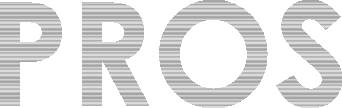 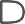 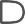 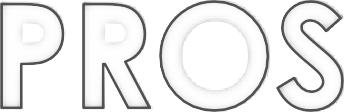 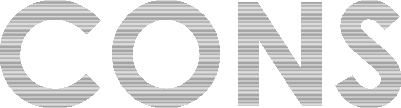 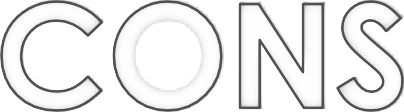 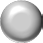 101Planners.com